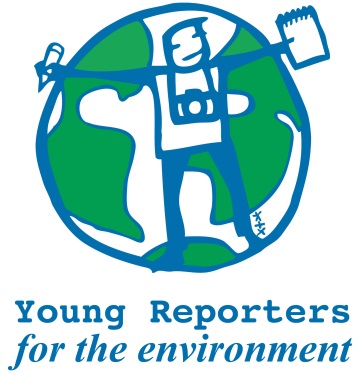 Young Reporters for the EnvironmentYRE International Competition 2018/2019Category: International CollaborationFor International Collaboration there are 3 recommended themes from the 17 Sustainable Development Goals:Goal 11 Sustainable Cities and Communities Goal 12 Responsible Consumption and Production Goal 13 Climate Action General informationThis category is open to individuals or groups of students through their school, college, university or youth group in countries running the YRE programme who decide to collaborate and exchange information with students in another country and prepare one joint Article, Photo Reportage of 3 photos, or Video that will be submitted to the competition as a joint effort. Submissions for International Collaboration will be submitted directly to the International Jury through the National Operator in one of the collaborating countries. If the submission wins, schools from both countries will be awarded. Sustainable Cities and Communities (Goal 11), Responsible Consumption and Production (Goal 12) and Climate Action (Goal 13) are this year’s recommended themes for International Collaboration. However, participants are invited to select any of the 17 Goals. It is strongly recommended to learn about the Sustainable Development Goals and each Goal through the website: http://www.un.org/sustainabledevelopment/. An educational tool, www.thegoals.org is a great platform for students to learn about the Sustainable Development Goals. The platform provides courses on each Goal. It is also recommended to go through the course before creating the competition entry. Participants and Age CategoriesThe International Collaboration category is open to youth aged 11-14, 15-18, 19-25 participating through their school/university. It is the participant's age on the day they submit their entry to the National Competition that must be given and defines which age category they enter. This is a group project for a group of students/individuals. This means that the group must submit their entry in the age category of the oldest member of their team.Form of EntryThe submission must be in the form of an “Article”, a “Photo Reportage of 3 photos” or a “Video”, and be a collaborative work between two countries.Acceptance Criteria
Not meeting the International Competition's acceptance criteria results in disqualification. 
Submissions must include:The name of the author(s)Their age on the day of submission to the National Competition The name of their registered school or groupTheir country of residence and registration, which may differ The submissions must also:be the correct length, size and format, etc.; see Rules below. be submitted in written or spoken English, or have English subtitles in the case of a video.be focused on a pertinent (real and current) local issue. concentrate on possible solutions or present existing possible solutions, using the knowledge of different local stakeholders or experts.be disseminated to local audiences through at least three different outlets (the evidence (links or photos) has to be submitted below the entry on Exposure for reference). have accreditation and have permission for usage of the pictures and music which are not original and used in the Article and the Video.include information about chosen SDG(s), with explanation of how the submission addresses the link between the topic and the chosen Goal(s). Rules ArticleWritten submissions must not exceed 1,000 words (after translation) in length and may include illustrations and photographs. The source of all non-original illustrations and photographs must be given.An article must be accompanied by a title of not more than 140 characters.Articles must be sent digitally in Microsoft Word or .pdf format with accompanying pictures following the photographic guidelines below.Original photographs should also be sent separately (see in what format under photographs below).Max. three pictures including infographics are allowed with captions of max. 20 words for each.Photo Reportage consisting of maximum 3 photos A photo reportage of maximum 3 photos must be submitted.A photo reportage must be accompanied by a title of not more than 140 characters.It is mandatory for Reportage photography to attach a short description of no more than 100 words to explain the link with environmental sustainability and/or a solution to the  issue. The text attached must make sense of what the story is in relation to the photo. The text should give the context, the photos should tell the story. Photographs must be submitted digitally as .jpg or .png format with a preferable resolution of no less than 150-300 dpi.Video Videos must be no more than 3 minutes long including credits roll* and in documentary, reporter/interview style (recommended) or as a public service announcement (PSA).A video must be accompanied by a title (not more than 140 characters).The format must be compatible with supported YouTube file formats. Background music is only recommended for campaign type of video.The submissions must be accompanied by evidence of dissemination to a local audience (where it was published, exhibited, shown, broadcasted). The evidence to media channels has to be submitted below the entry on Exposure for reference.Judging criteria Judges may assign a score of 0-5 based on how well the submission meets the five criteria listed below. Points are: 5, Excellent; 4, Very Well; 3, Well; 2, Fairly Well; 1, Qualified; and if it does not qualify 0 points. Participants are encouraged to meet as many of these additional criteria as possible to improve their work and chances of winning. It is not, however, compulsory to meet these criteria.NB. The International Jury members assess the entries on the YRE Competition Exposure page. It is therefore important that the National Operators ensure that the entries are nicely presented on this page.1. Composition i.e. form, structure and qualityThe submission has to be well-structured and, in the case of articles and videos, cover who, what, where, why, when, and how.The article has to have a beginning, middle and end.In the case of photographs and video, the photo/video has to be well made technically and artistically i.e. is it well composed, of high quality and impactful.2. Fair, balanced and objective reporting The piece (article or video) has to be balanced and fair in terms of representing different sides of an argument prior to offering a suggestion of potential solution.The quotes used have to be from real, credible, sources.Scientific or statistical reporting has to be accurate and supported by sources/footnotes.The photograph or video is a fair representation of reality, and the subject or object of the photograph has not been manipulated. Editorial alterations to photos or videos (including but not limited to colour, contrast, definition, shadows, highlights, cropping, levelling, etc.) are permissible, as long as these alterations do NOT alter the reality of the subject or object of the photo/video.3. Informative and well researched The submission has to cover relevant historical, economic, social and/or political implications and possible consequences.It has to make a link to the bigger global picture.The solution presented has to be thoroughly explained, well-argued, and justified.The use of illustrations, pictures, supporting paragraphs, subtitles, etc., has to be thought through.4. Originality, style and independence  The piece is original in its scope or style i.e. has the participant picked a challenging topic or created an innovative or moving piece.The participants have to leave the school grounds i.e. engage in field work and interview people in person as well as on the telephone, not just use or quote online sources.5. DisseminationDissemination through minimum three media outlets/events including internal school channels.Participants need to state the dissemination (genre of media outlet etc.) that has been done. (The evidence to the media channels has to be submitted below the entry on Exposure for reference) In addition The Jury is at liberty not to award in the case of too few submissions and to give more than one award in the case of exceptional entries in one or more age categories. The Jury will also give points to journalistic and environmental aspects of the submissions based on their professional backgrounds. It will be scored from -2 to +2 points.CalendarParticipants can join YRE at any time of the year but submissions to the International Competition must be translated into English if applicable and be received by 19 April 2019.If the entry needs to be translated by Rosetta Foundation, the entry has to be sent to YRE International by 29 March 2019.National Competitions are usually held in February to March. Countries that cannot run their jury prior to that may submit students' work to the following year’s International Competition. Submissions can only be entered once and in one age category.Late submissions to the International Competition will not be accepted.The International Jury will meet in May. Results are announced on, or no later than, World Environment Day, June 5.PrizesThe winners of the International YRE competition will be awarded with diplomas and the winning entries will be published internationally on the online platform Medium. The 1st place winners will also be published  on the YRE International website.Here you can see the winners from last year: 
https://medium.com/@yre_int
http://www.yre.global/1stplacewinnersDECLARATION OF CONSENT FOR PROCESSING OF PERSONAL INFORMATION AND USE OF VIDEO/PHOTO/ARTICLE SUBMITTEDWhen signing up to this competition, you agree that we can process your personal data provided in this submission form and given to us during the competition. We process the data so that we can register your participation, judge the submission and save what you have submitted and publish your submission if you are chosen as a 1st, 2nd or 3rd place winner on international level. Necessary permission, e.g., for  photographing children faces are the responsibility of the author and must, therefore, be sought. All 1st place winners will be saved in our archives.You always have the option to withdraw your consent and your submission to the competition.The Data Controller is:
Foundation for Environmental Education
Scandiagade 13, 2450 Copenhagen SV, DENMARK
+45 70 22 24 27
info@fee.globalTips for International Collaboration articleAn anchor person on either side should overview the entire research/writing/editing process, with a view to creating a seamless story.The first paragraph of the entry should explain the take on the subject as a joint collaboration. Students are not required to compare similar types of issues, but should rather “track” the problem (e.g. consumption somewhere can be connected with production somewhere else: cause-effect, start-end, production-consumption — track the problem through different countries).Make the distance an advantage instead of a problem.The story needs to be proof-read by an “editor” outside of the core team, to ensure the story holds as ONE story that makes sense.